 		UNIVERSIDAD DE CHILE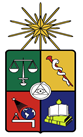 		COMITÉ INSTITUCIONAL de CUIDADO y USO de ANIMALES (CICUA)PROTOCOLO PARA USO DE MUESTRAS DE ORIGEN ANIMAL(Debe ser presentado en español, sólo para ser utilizado con muestras y no con animales vivos) A. ANTECEDENTES ADMINISTRATIVOSA.1. Título del proyecto presentado:Fecha de inicio y término del proyecto (indique mes y año de vigencia):Fecha de inicio y término de uso de muestras animales (indique mes y año):A.2. Tipo de proyecto y actividad (marque con una cruz, si es Tesis indique de que Programa)        INVESTIGACIÓN:	     DOCENCIA:	      TESIS:		OTRO:        Fuente Financiamiento (Nombre y nº):A.3. Nombre del Investigador Responsable y nombramiento institucional (cargo):Nombre Patrocinado, si existiese (Investigador externo, Postdoctorante, Tesista):A.4. Datos de contacto Investigador Responsable.					Teléfono(s):                                                                           e-mail (s):Datos de contacto patrocinado/a.Teléfono(s):                                                                           e-mail (s):A.5. Mencione el Laboratorio y Departamento de la Facultad en la que se desarrollará el trabajo con muestras animales (si el trabajo lo realizará en más de un Laboratorio o Unidad debe especificarlo)B. ANTECEDENTES DE LOS TEJIDOS A UTILIZARB.1. Tipo de muestra(s)B.2. Características del animal donante de la(s) muestra(s) (Especie(s), raza, cepa, y/o línea transgénica) B.3. Indique el lugar del cual se obtienes las muestras (Institución, Servicio, Facultad, Departamento o ubicación en caso de recolección en terreno, empresas)B.4. Obtención de las muestras. Describa detalladamente el método utilizado para obtener la muestra. Si proviene de un animal vivo, describa métodos utilizados para asistir dolor o aflicción y recuperación de ser el caso. Si proviene de un muestreo post-mortem, mencione método de eutanasia o causa de muerte, sólo en caso de ser posible obtener esta información. (Se sugiere revisar The AVMA Guidelines for the Euthanasia of Animals: 2013 Edition, American Veterinary Medical Association, USA).B.5. Cantidad de muestrasB.6. Describa detalladamente las condiciones de traslado de las muestras y cadáveres (en el caso que corresponda) y la(s) persona(s) responsable(s) del traslado.B.7. Describa detalladamente el lugar y las condiciones de mantención de las muestras y/o cadáveres y la(s) persona(s) responsable(s) de su manejo. También describa el protocolo de eliminación de las muestras y/o cadáveres.B.87. Si procede, remita el certificado de SAG o institución que autoriza el uso de las muestras (en caso de animales silvestres).C. PROPÓSITOS DE LA INVESTIGACIÓNC.1. Señale el o los propósito(s) principal(es) del Proyecto en un párrafo no superior a 12 líneas. Éstos deben ser explicados de manera que sean comprensibles para el ciudadano común. Además, la relevancia del proyecto debe quedar claramente señalada para cualquier evaluador eticista.C.2. Justifique el uso de muestras de origen animal, en vez de usar modelos alternativos. En caso que corresponda, justifique el sacrificio de los individuos. Por modelos alternativos se entienden aquellos que reemplacen la utilización de animales vertebrados. Indique los motivos por los cuales no se plantea aplicar un método alternativo al procedimiento propuesto.D. CERTIFICACIONES DEL ACADÉMICO Y/O INVESTIGADOR RESPONSABLE DE LOS PROCEDIMIENTOS DESCRITOS EN ESTE PROTOCOLOD.1. Certifico que, a mi juicio, la investigación propuesta no constituye una duplicación innecesaria de investigaciones previas.D.2. Certifico que todas las personas bajo mi supervisión y responsabilidad que participan en los procedimientos, trabajarán de acuerdo con las normas y reglas éticas vigentes nacionales e internacionales.D.3. Certifico que los antecedentes presentados en este Protocolo incluyen la totalidad de los procedimientos en el Proyecto. D.4. Investigador Patrocinado del protocolo (si lo hubiese):Firma:RutD.5. Académico Responsable del Protocolo y los procedimientos planteados:Firma:RutD.6. VºBº Director de la Unidad Académica: Firma:Rut:(Importante: las firmas de esta sección deben ir sólo en el protocolo final aprobado, no son necesarias ni en la primera presentación digital, ni en las enmiendas posteriores a la certificación si las hubiere)Fecha envío del protocolo: